l.Fill in the blanks with Vyanjan Letters .                                     	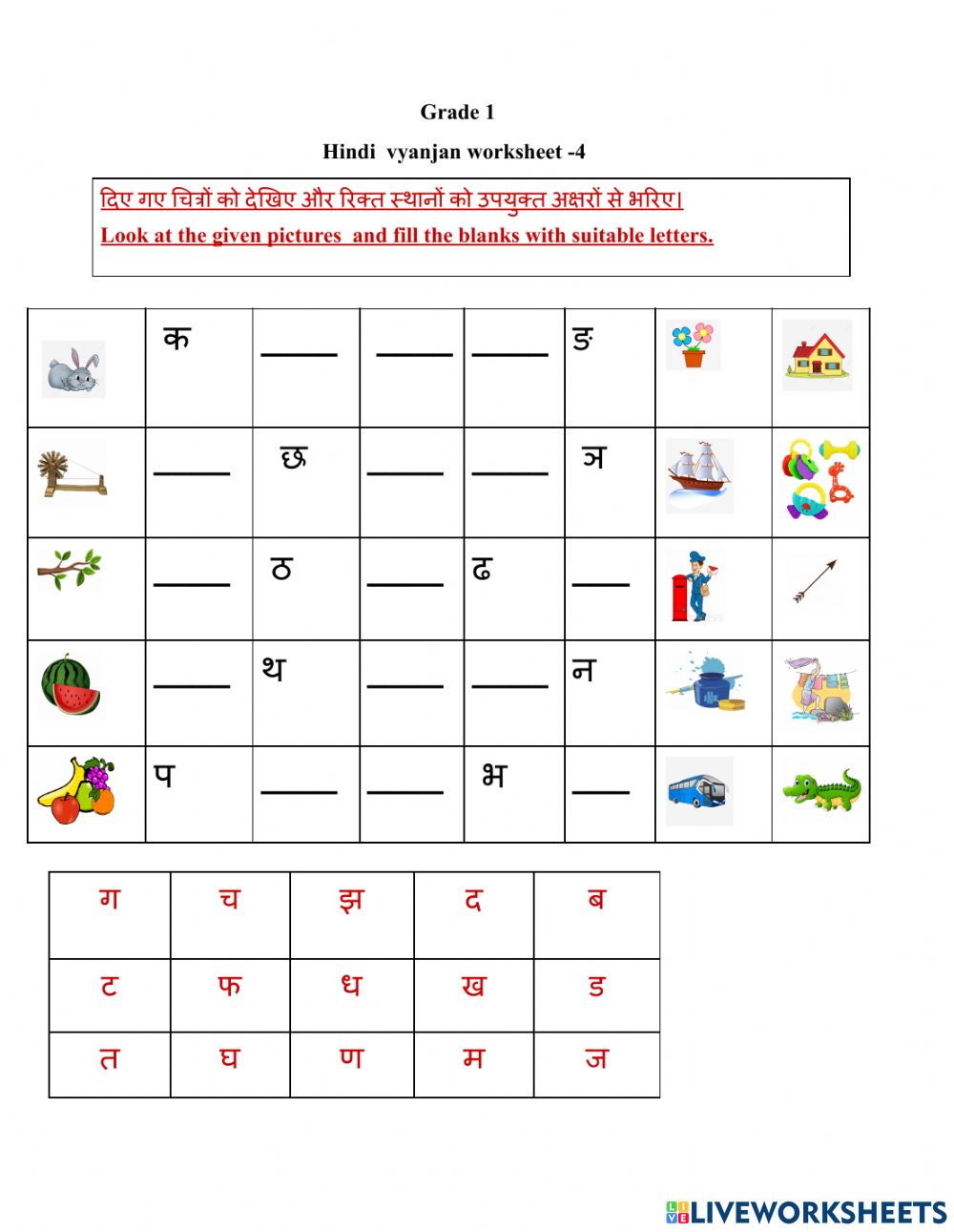 